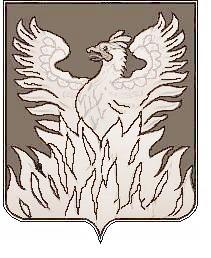 СОВЕТ ДЕПУТАТОВмуниципального образования «Городское поселение Воскресенск» Воскресенского муниципального района Московской области___________________________________________________Р Е Ш Е Н И Еот _30.05.2018 г.__№ __452/68__О внесении изменений в долгосрочную муниципальную целевую адресную программу «Развитие застроенных территорий в муниципальном образовании «Городское поселение Воскресенск» на 2014-2020 годы» В целях комплексного решения проблемы перехода к устойчивому функционированию и развитию жилищной сферы, обеспечивающих доступность жилья для граждан, безопасные и комфортные условия проживания в нем, создание условий для приведения жилищного фонда и коммунальной инфраструктуры в соответствие со стандартами качества, обеспечивающими комфортные условия проживания, на основании Федерального закона от 06.10.2003 N 131-ФЗ "Об общих принципах организации местного самоуправления в Российской Федерации",  Федерального закона от 07.05.2013 № 104-ФЗ «О внесении изменений в Бюджетный кодекс РФ и отдельные законодательные акты РФ в связи с совершенствованием бюджетного процесса, п. 1 ст. 461 Градостроительного комплекса РФ, учитывая решение комиссии по развитию застроенных территорий городского поселения Воскресенск (протокол №6 от 15.08.2014 г.),    Совет депутатов муниципального образования «Городское поселение Воскресенск» Воскресенского муниципального района Московской области РЕШИЛ:Внести изменения в приложение №1 «Адресный перечень застроенных территорий, подлежащих развитию» к долгосрочной муниципальной адресной программе «Развитие застроенных территорий в муниципальном образовании «Городское поселение Воскресенск» на 2014-2020 годы» следующие изменения: Из территории 2 исключить слова «улица Московская д. 27»; Из территории 3 исключить слова «улица Мичурина д. 2».Внести изменения в приложение №2 «Ситуационный план с границами территорий» к долгосрочной муниципальной адресной программе «Развитие застроенных территорий в муниципальном образовании «Городское поселение Воскресенск» на 2014-2020 годы» и оформить территории 2 и 3 в новой редакции согласно приложению к настоящему решению.             3. Опубликовать настоящее решение в периодическом печатном издании, распространяемом на территории городского поселения Воскресенск, за исключением приложений №1, №2, и опубликовать (разместить) полный текст настоящего решения на Официальном сайте Городского поселения Воскресенск.       4. Настоящее решение вступает в силу с момента его официального опубликования в периодическом печатном издании, распространяемом на территории городского поселения Воскресенск.            5. Контроль за исполнением настоящего решения возложить на председателя постоянной депутатской комиссии по экономическому развитию и управлению муниципальной собственностью Щетинину М.И. и первого заместителя руководителя администрации городского поселения Воскресенск Кривоногова М.Г.Глава городского поселения Воскресенск                                                    А.С. Владович